Etapa 5 Echipele oranizatoare: Maktub, 0, Beleizis, Două PuncteRunda 11. În lucrarea originală el e mascul. În traducerea rusească e femelă. În ambele cazuri numele e același și provine de la cuvântul hindi pentru „tigru”. Care este acest nume?	Răspuns: Baghira / Bagheera)Sursa: https://en.wikipedia.org/wiki/BagheeraAutor: Beleizis2. În anul 1958, elevul american Stanley  Pratt a primit nota B pentru desenul său. Profesoara i-a spus că îi va schimba nota doar cu acordul congresului american. Peste puțin timp, nota a fost schimbată. Ce a desenat băiatul?Răspuns: Steagul SUAComentariu: Până în 1958, pe steagul SUA au existat 48 de steluțe, iar cu aderarea statelor Hawaii şi Alaska designul steagului a suferit mici schimbări. Băiatul a desenat steagul cu 50 de steluțe.Sursa: http://www.allproudamericans.com/high-school-student-created-current-us-flag.htmlAutor: Sterpu Victor (Beleizis)3. Continuăm tema. Dacă vă conectați pe un anumit site, puteți auzi transmisiunea live din biserica Saint Burchardi a interpretării piesei „As Slow as Possible” scrise de compozitorul John Cage. Răspundeți prin două cuvinte, ce este preconizat pentru data de 5 septembrie, 2020, dacă ultima dată aceasta s-a produs pe 5 octombrie 2013?Răspuns: Schimbarea noteiComentariu: Piesa pentru organ "As Slow As Possible" a compozitorului John Cage nu are restricții de timp iar interpretarea din biserica St.Burchardi a început pe 5 septembrie 2001 și trebuie să se termine în anul 2640. Ultima schimbare de notă a avut loc pe 5 octombrie 2013. Am continuat tema schimbării notei. Profesoara din întrebarea a doua a schimbat nota elevului în anul 1958.Sursă: https://en.wikipedia.org/wiki/As_Slow_as_PossibleAutor:  Andrei Galușca (Ö)4. Nu vă întrebăm care era patria sa sau care era numele fratelui său, dar ce oraș a fondat Hasdrubal în secolul 3 î.e.n. pe teritoriul actual al Spaniei?Răspuns: CartagenaComentariu: Generalul Hasdrubal a fost fratele generalului Hannibal, iar în 226-225 î.e.n. el a fondat orașul Cartagena, numit în cinstea patriei lor.Sursă: http://www.britannica.com/biography/Hasdrubal-Carthaginian-general-died-221-BCAutor: Andrei Galușca (Ö)5. În fața unui obiect din Londra este instalat un panou care enumeră cauzele accidentelor pe anul precedent. Astfel, din cele 21 accidente înregistrate, 13 au fost cauzate de prea mult bagaj, 4 de încălțămintea necorespunzătoare, 3 de faptul că persoana nu se uita înainte și unul de faptul că nu se sprijinea. În fața cărui obiect este instalat acest panou informativ?Răspuns: EscalatorSursă: Experiență proprieAutor: Marcel Spatari (Maktub)6. Ele aveau o semnificație religioasă în orașul Mohenjo-Daro, care conform presupunerilor, în antichitate se numea Kukkutarma. Într-o comedie americană, în timpul lor se strică deșteptătorul unui personaj. Numiți-le prin trei cuvinte.Răspuns: Luptele de cocoșiComentariu: Kukkutarma se traduce ca orașul cocoșului. Cocoșii servesc drept deșteptătoare.Sursă: https://en.wikipedia.org/wiki/Mohenjo-daro#cite_ref-5	Autor: Andrei Galușca (Ö)7. Conform ipotezelor, el îndeplinește funcțiile de unealtă pentru spargerea nucilor, armă în luptă sau mecanism de termoreglare, asemănător cu urechile elefanților. El poate fi văzut pe unele clădiri din Chișinău și București. Numiți-l.Răspuns: Ciocul tucanilorSursă: http://www.wired.com/2009/07/toucanbill/Autor: Andrei Iasinchi (Ö)8. Între anii 1894 – 1903 pictorul rus Pavel Pyasetsky a pictat un tablou cu o lungime de 942 metri, adică foarte-foarte lung. Răspundeți prin trei cuvinte, ce este reprezentat pe tabloul său?Răspuns: Calea ferată transsiberianăComentariu: Care de asemenea este foarte-foarte lungă și a fost construită în aceeași perioadăSursă:  https://en.wikipedia.org/wiki/Trans-Siberian_RailwayAutor:  Andrei Iasinschi (Ö)9. În întrebare au fost adăugate două litere. Într-un articol denumit “12 things to do while waiting for Godot” se recomandă: să bei vin, să-ţi găseşti un nou personaj preferat sau să pariezi cu un prieten cine va fi următorul. Care două litere au fost adăugate în întrebare?Răspuns:  D,OComentariu:  Sezonul nou de GoT (Game of Thrones) începe pe 24 aprilie.Autor: Veronica Vîsoțchi (Ö)10. În antichitate ea era numită Propontida. Numiți-o cu două cuvinte care încep cu aceleași trei litere.Răspuns: Marea MarmaraComentariu: Vechiul nume grecesc al mării era Propontida (Προποντίς, -ίδος < pro 'înainte' + pontos 'Marea Neagră').Autor: Marcel Spatari (Maktub)Runda 211. Material distributiv.Aveți în fața voastră un fragment în limba engleză dintr-un interviu oferit de un reprezentant al unei companii producătoare de oțel, în care acesta expunea dificultățile cu care se confruntă industria siderurgică europeană astăzi. Iată traducerea fragmentului pe care l-ați primit: „Fiecare producător de oțel din Europa în acest moment fără îndoială este sau în proces de a face bani sau de a pierde bani.”În textul pe care l-ați primit am modificat însă trei litere față de textul original. Restabiliți cele trei litere din varianta inițială.Răspuns: losComentariu: Every European steelmaker at this point in time undoubtedly is either in the process of losing money or losing money.Autor: Marcel Spatari12. O legendă spune că la început ei erau albi din cap până în picioare. Odată însă au mers la înmormântarea unei fetițe și au luat cu ei cenușă în semn de doliu. Plângeau și își ștergeau ochii din care curgeau râuri de lacrimi, se țineau strâns în brațe unii pe ceilalți, iar ca sa nu mai audă câtă durere era în jurul lor și-au astupat urechile cu lăbuțele. Cine sunt ei?Răspuns: Urșii pandaSursa: http://ursiipanda.weebly.com/legenda-ursului-panda.htmlAutor: Lina Acalugaritei 13. O companie producătoare de cartofi a semnat un contract cu compania Twentieth Century Fox pentru a plasa fotografia acestui actor pe reclamele sale. Numiți actorul.Răspuns: Matt DamonComentariu: „Marțianul” creștea cartofi pe Marte.Sursa: http://www.boredpanda.com/the-martian-potatoes-advertisement-guerrilla-marketing-albert-bartlett/ 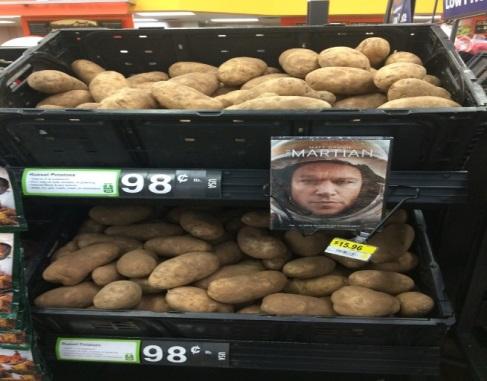 14. În 1913 în Statele Unite ale Americii s-a inaugurat serviciul de coletărie al poştei  SUA.  La început, clienții puteau expedia colete cu greutatea de pînă la 11 livre, plătind doar costul timbrelor poștale. În scurt timp însă, conducerea poștei americane a interzis o anumită categorie de expediții. Ce categorie de expediții a fost interzisă?Răspuns: Nou-născuţi / copiiCriteriu de acceptare: Oameni ☺Comentariu: 11 livre = aprox. 5 kg (4.98… kg)Autor: Beleizis15.  Odată Hodja Nasreddin l-a întrebat pe Petru cel Șiret dacă acesta are frați. Petru cel Șiret i-a răspuns:- Da, am un frate.- Cu ce se ocupă fratele tău?- Cînd este apă el bea vin, iar cînd apă nu este, el bea apă.Care era profesia fratelui lui Petru cel Șiret?Răspuns: morarComentariu: Cînd în rîu este multă apă, moara lui lucrează și el își poate permite să cumpere vin. Cînd rîul este aproape secat, moara nu lucrează și el este nevoit să bea apă.Sursă:https://ru.wikipedia.org/wiki/%D0%A5%D0%B8%D1%82%D1%80%D1%8B%D0%B9_%D0%9F%D1%91%D1%82%D1%80Autor: Andrei Iasinschi16. După câteva zile de lucru la prima carte din seria Harry Potter, Joanne Rowling s-a pomenit într-o pană de inspirație în alegerea numelor unor personaje. Din fericire, peste drum de cafeneaua în care scria Rowling, se afla... Ce anume?Răspuns: un cimitir	Autor: Margarita Vasilașcu17. Atenție, în întrebare sunt înlocuiri. În 1973, la ceremonia sa de inaugurare în funcție, Audi a afirmat cu sfială că e doar Audi, nu și BMW. Ce am înlocuit prin Audi și BMW?Răspuns:  Ford, Lincoln.Comentariu: Fostul președinte SUA Gerald Ford a declarat în discursul său de preluare a funcției de vicepreședinte că e doar Ford, nu și Lincoln. Ford și Lincoln sunt mărci de automobile.Autor: Codreanu Lucia (Două Puncte)18. În povestirea „Geneza și catastrofa”, scriitorul britanic Roald Dahl ne povestește istoria Klarei și a lui Aloise, bazată pe o istorie reală. Klara tocmai a adus pe lume un băiețel și îl roagă pe doctor să i-l arate, deoarece ea crede că bebelușul a decedat. Frica i se trage de la faptul că alți trei copii pe care i-a avut au murit la o vârstă fragedă. Când îl vede viu, Klara îi mulțumește lui Dumnezeu că l-a adus pe lume pe acest copil. Dar ce prenume urma să poarte bebelușul nou-născut?Răspuns:  AdolfSursă:  https://en.wikipedia.org/wiki/Genesis_and_Catastrophe:_A_True_StoryAutor: Andrei Iasinschi (Ö)19. Această lucrare este compusă din 9 cărți. Prima carte se numește „Clio”. În traducere, denumirea lucrării înseamnă „cercetare”. Dar cine este autorul lucrării?Răspuns: HerodotComentariu: Este vorba de Istoriile lui Herodot. Clio este muza istoriei.Sursa: https://ro.wikipedia.org/wiki/Istorii_(Herodot)Autor: Marcel Spatari20. Material distributiv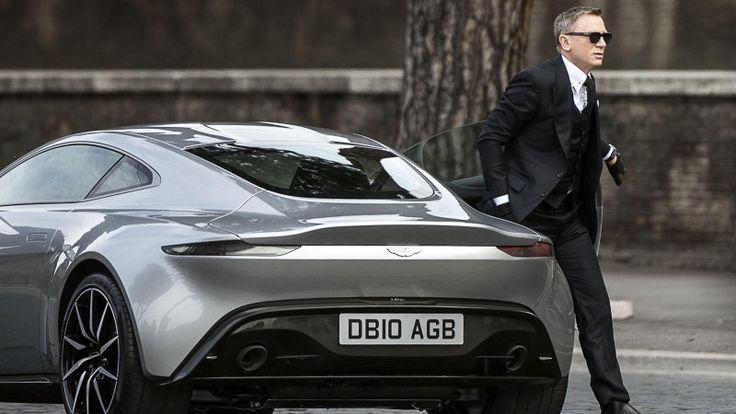 Plăcuțele de înregistrare a transportului în Marea Britanie conțin mai multe informații criptate. De exemplu, din numărul DB10 AGB aflăm că automobilul a fost înregistrat în anul 2010, la oficiul B din Chester. De asemenea, se știe că proprietarul acestui automobil are o licență. Răspundeți prin două cuvinte cum se descifrează literele AGB?Răspuns: Agent BondAutor: Serghei Davletsin (Maktub)Runda 321. 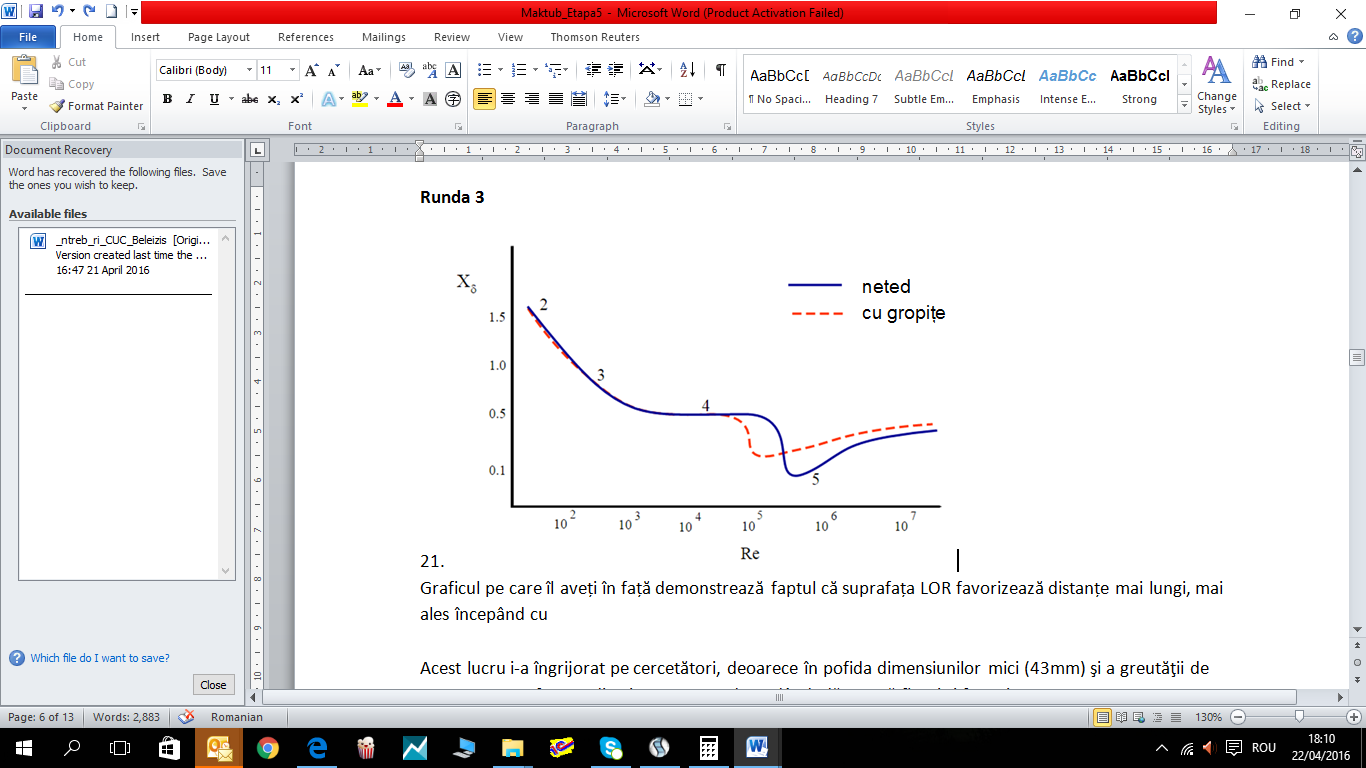 Graficul pe care îl aveți în față demonstrează faptul că suprafața LOR favorizează obținerea unor distanțe mai lungi. Ele sunt fabricate în mare parte din zinc, ceea ce poate dăuna florei și faunei din lacuri. Ce sunt ele?Răspuns: Mingile de golfComentariu: Mii de mingi de golf cad în lacuri, de exemplu în lacul Loch Ness. Gropițele de pe mingile de golf favorizează distanțe mai lungi. Sursa: https://en.wikipedia.org/wiki/Golf_ballAutor: Sterpu Victor (Beleizis), Marcel Spatari22. Problemele de comunicare dintre un german și două grupuri, care vorbeau limbi diferite, l-au determinat pe Ken Aston să facă o invenție care i-a fost inspirată de un semafor. Dar cum se numește organizația pentru care lucra Ken Aston?Răspuns: FIFAComentariu: Ken Aston, membru al comitetului executiv al FIFA, a fost nevoit să găsească urgent o soluție după ce în Campionatul Mondial din 1966 jucătorii meciului dintre Anglia și Argentina au aflat de penalizările lor abia din ziare, din motiv că arbitrul cunoștea doar germana. Stând la semafor, Ken Aston a inventat cartonașele galbene și roșiiAutor: Codreanu Lucia (Două puncte)23. Bobby Fischer spunea că dacă aceștia doi s-ar întâlni la masa de șah, partida s-ar termina cu remiză. Numiți-i pe aceștia doi.Răspuns: Bobby Fischer și DumnezeuAutor: Codreanu Lucia (Două puncte)24. Pe 18 aprilie 1930 postul de radio BBC a făcut un singur anunț și a dat pe post muzică toată ziua. Ce, conform anunțului, nu avea postul BBC în ziua respectivă?Răspuns: ȘtiriAutor: Codreanu Lucia (Două puncte)25. Material distributiv, text:Highest Court in the LandAmericanii numesc clădirea Curții de Supreme de Justiție în glumă „Highest Court in the Land” datorită faptului că la etajul cinci al clădirii se află acest lucru. Conform regulamentului, acest lucru are dimensiunile de 15 pe 28 metri. Numiți acest lucru cu exactitate.Răspuns: Terenul de baschetComentariu: În engleză terenul de baschet se numește „court”. Autor: Victor Sterpu (Beleizis)26. Aceasta l-a ajutat pe James Cook să obțină medalia regală. În secolul 17 în Rusia, ea se numea ”mărul indian”, și era practic, inaccesibilă poporului simplu. Curios este că boierii o comandau sărată din Olanda, pentru a-i conserva calitățile, cu toate că azi ea se folosește mai mult cu un alt conservant. Despre ce fruct este vorba?Răspuns: LămâieComentariu: În sec. XVII lămâia se mânca adăugind sare. James Cook a fost premiat pentru că a descoperit metoda de a proteja marinarii de scorbut prin adăugarea lămâie în dietă.Sursa: http://www.ellf.ru/cognitive/28393-interesnye-fakty-o-limone-12-foto.htmlhttps://en.wikipedia.org/wiki/James_Cook#cite_ref-Rigby79_41-0Autor: Constantin Salagor 27. Odată, muzicanții formației Muse și-au schimbat pozițiile: solistul și chitaristul Mathew Belami a cântat la tobe, toboșarul Dominic Howard a cântat la bas-chitară, iar bas-chitaristul la clape. Deși puțină lume și-a dat seama de modificare, pentru muzicanți aceasta a fost o formă de protest. Răspundeți cu un cuvânt de origine greacă sau cu un cuvânt englezesc compus, care era obiectul protestului muzicanților?Răspuns: fonograma / play-back Comentariu: Muzicanții erau invitați la o televiziune și au fost impuși să cânte play-back.Sursa: http://music-facts.ru/song/Muse/Uprising/ Autor: Lina Acalugaritei 28. Ronaldo este un Creion, Romario este Creion. Junihno Paulista nu este deloc un Creion. Ce am substituit prin Creion ?Răspuns: Carioca	Explicație: Carioca este denumirea pentru tot ce-i originar din Rio De Janeiro. Paulista e denumirea pentru ceea ce-i originar din Sao PaoloAutor: Andrei Anghelov (Maktub)29. Călătorii cu avionul pot fi martorii unei scene obișnuite la îmbarcare: stewardesa îi întâmpină zâmbitor și cu mâinile la spate, de parcă ar ascunde ceva acolo. La alte companii, stewardesa va face turul salonului după îmbarcare, ținând ceva în pumn. Nu vă întrebăm ce are în pumn, dar ce procedură efectuează ea?Răspuns: Numără pasagerii (cu un contor mecanic de mână)           http://www.airliners.net/aviation-forums/general_aviation/read.main/2400757Autor: Beleizis30. În 1969 John Lennon în colaborare cu un alt om de artă a lansat o piesă de 22 de minute în care sunt rostite doar două cuvinte. În aceste două cuvinte se întâlnește o singură vocală, care se repetă de trei ori. Scrieți ambele cuvinte.Răspuns: John, YokoComentariu: ”John & Yoko” e piesa lansată de John Lennon împreună cu soția sa Yoko Ono, din albumul Wedding Album, în care îi putem auzi pe cei doi strigînd doar John și Yoko. În 1969 aceștia s-au căsătorit.Sursa: https://www.youtube.com/watch?v=nBylZDLKQhY Autor: Cereș Mihai (Două puncte)Runda 431. Ștergeți ultimile litere din prenumele și numele unui membru al unei formații de rock și veți obține denumirea unei emisiuni de la canalul de televiziune Moldova 1. Scrieți denumirea emisiunii.Răspuns: Ring StarComentariu: Dacă adaugi ”o” la Ring și ”r” la Star, obținem Ringo Starr, toboșarul formației The Beatles.Autor: Codreanu Lucia (Două puncte)32. Această specie de viespe după ce își înțeapă prada, eliberează o toxină în interiorul victimei, lăsînd-o în viață dar incapabilă să-și direcționeze mișcările. Unii biologi spun că viespea de parcă ar suge sufletul din pradă, lăsînd un corp gol. Dar cum a fost denumită această specie de viespe?Răspuns: DementorAutor: Gheorghiță Adrian 33. Biserica lui Hristos din Filipine, Guatemala United Fruit Company, Serviciul Secret al Pakistanului și Armata Imperială Japoneză au fost numite deseori X în X. Muntele Athos, Monaco și Swaziland pot fi de asemenea numite X și X. Ce am înlocuit prin X?Răspuns: StatComentariu: „stat în stat”. Expresia este stat în stat și desemnează situația politică dintr-o țară când un organ intern/grup de oameni nu răspund conducerii civile a țării și activează după propriile legi. Toate cele enumerate au fost învinuite pentru a fi state în interiorul altor state.Autor: Beleizis, Marcel Spatari34. Obiectele lansate de Alesanco, Pedrazza, Alonso și Marco au fost oprite de Helmut. În ce oraș?Răspuns: SevillaComentariu: Este vorba de meciul dintre Steaua și FC Barcelona din 1986, meci în care Helmut Duckadam a parat toate cele patru lovituri de la punctul de var ale jucătorilor de la Barcelona, cîștigînd astfel finala. Lovitura de penalty se realizează de la distanța de 11 metri față de linia porții. Autor: Sergiu Dubiț (Beleizis), Marcel Spatari35. Ca și în cazul lui Salvador Dali, care și-a luat pseudonimul Avida Dollars, Dimitrie Cantemir și-a ales pseudonimul Hariton Makentin. În prima frază am înlocuit un cuvânt. Restabiliți cuvântul inițial. Răspuns: AntiohComentariu: Salvador Dali și Avida Dollars sunt anagrame. Hariton Makentin este o anagramă de la numele Antioh Cantemir.Autor: Sergiu Dubiț (Beleizis), Marcel Spatari36. Fizicienii Ralf Alfer și Gheorghii Gamov înainte de publicarea unei lucrări despre nucleosinteză au invitat în echipa lor încă un coautor. Scrieți cu eroare de o literă care era numele de familie al coautorului.Răspuns: Beta / BeteComentariu: Coautorul se numea Hanse Bete. Ei au scris «αβγ paper». Sursa: http://muzey-factov.ru/from40 Autor: Lina Acalugaritei37. Iată descrirea unei proceduri din Egiptul Antic: „Iei un sac în care pui semințe de orz sau de grâu, adaugi smochine și nisip. După aceasta, faci o acțiune și lași sacii pentru o perioadă, ca să vezi dacă semințele au încolțit”. Nu vă întrebăm ce înseamnă dacă semințele au încolțit, dar răspundeți la întrebarea – ce folosim în prezent în același scop?Răspuns: Test de sarcină. Dacă nu încolțește nici un sac femeia nu era gravidă. Dacă încolțește sacul cu orz va fi  băiat dacă grîu - fată. Sursa: https://www.nkj.ru/archive/articles/28497Autor: Costantin Salagor38. Această sintagmă a apărut în perioada Războiului Rece, pentru a desemna regiunile nealiate cu niciuna din supraputeri. Ulterior însă a căpătat un alt sens, astăzi devenind peiorativă. Numiți sintagma.Răspuns: Lumea a treia Autor: Margarita Vasilașcu39. Bliț dublu.1. Scriitorul român Matei Vișniec a scris romanul „Domnul X eliberat”, care reprezintă atât un omagiu unui mare scriitor al secolului XX, cât și o descriere a lumii post-totalitare. Ce am înlocuit prin X?2. Localnicii îl numesc Chhogori, sau cel sălbatic. El încă n-a fost niciodată cucerit pe timp de iarnă. Sub ce nume scurt este cunoscut?Răspunsuri: K, K-2Comentariu: Domnul K. din romanele lui Franz Kafka. Muntele K-2.Autor: Marcel Spatari40. În 2013, Chhang a devenit cea mai tânără perspană care a cucerit toți cei 14 munți mai înalți de 8 mii de metri. În 2011, Mingma a devenit primul om care a cucerit toți cei 14 munți mai înalți de 8 mii de metri din prima încercare. În 2011, Apa a cucerit Everestul pentru a 21 oară, înregistrând astfel recordul de ridicări. În 2014, Pasang, Dawa și Maya au constituit prima echipă exlusiv feminină care a cucerit vârful K2. Dar care este numele comun de familie al tuturor aceste persoane?Răspuns: SherpaCriteriu: ȘerpașComentariu: Aceste persoane nu sunt înrudite, dar fac parte din poporul șerpașilor, care în momentul recensământului nu aveau nume de familie și guvernul le-a dat numele poporului.Sursa: https://en.wikipedia.org/wiki/Sherpa_people Autor: Marcel SpatariRunda 541. Câștigătorul cursei cicliste “Parix-Roubaix”, supranumit”Iadul din nord”, primește o piatră montată pe un suport. Ce simbolizează piatra?Răspuns: CaldarâmulComentariu: Această cursă este renumită datorită prezenței unui număr mare de secțiuni pavate, mersul pe care pentru mulți cicliști prezintă un chin.Autor: Andrei Anghelov (Maktub)42. Cu toții suntem obișnuiți cu combinația aeriană și osoasă a ei, de aceea mulți dintre noi sunt confuzi sau chiar nemulțumiți de varianta pur aeriană a ei. Ce este ea?Răspuns: Propria voceCriteriu: Se acceptă după cuvântul „voce”Comentariu: De obicei auzim propria voce din combinatia vocei care aud altii si acea din interior, propagata prin oasele craniului. Auzind doar vosea externa, pe video, deseori ne simtim confuz.Autor: Nadea Paramzina (Maktub)43. 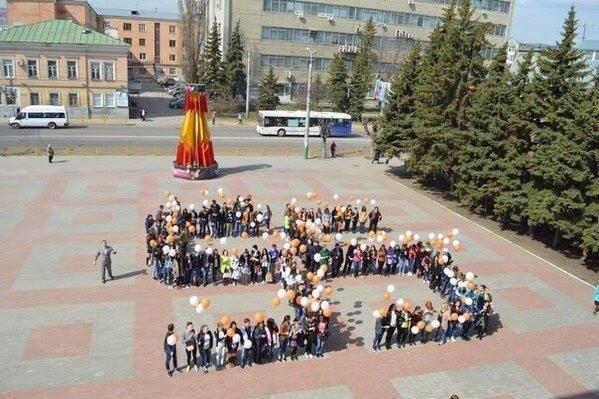 În imagine vedeţi un flashmob, organizat săptămîna trecută de nişte studenţi din Penza, Rusia. Ce au sărbătorit astfel studenţii?Raspuns: Aniversarea 55 de la zborul lui Gagarin în Cosmos / Ziua cosmonauticii.Comentariu: nu e o svastica, e cifra 55Sursa: http://vesti-ukr.com/mir/144191-studenty-penzy-v-chest-poleta-gagarina-vystroilis-v-svastiku Autor: Rita Vasilaşcu44. Fără câmpul magnetic al Pământului, ea ar dispărea de pe planeta noastră. Nouă ne place cea de aici. Numiți-o.Răspuns: AtmosferaAutor: Marcel Spatari, după o idee de la Două Puncte45. 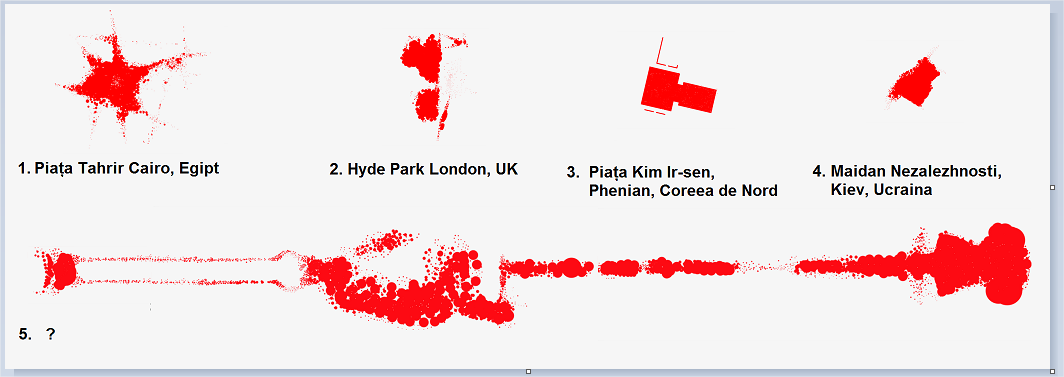 Aveți în imagine mai multe locuri aglomerate:1. Piața Tahrir, Cairo, Egipt - 2010, protest împotriva conducerii lui Hosni Mubarak2. Hyde Park, Londra, Marea Britanie - 2003, protest împotriva războiului din Irak3. Piața Kim Il-sen, Phenian, Coreea de Nord - 2013, sărbătorirea testelor nucleare efectuate în Coreea de Nord4. Maidan Nezalejnosti, Kiev, Ucraina - 2004, protest împotriva recunoașterii rezultatelor oficiale ale alegerilor prezidențialeȘtiind că la punctul 5 este reprezentat un eveniment din 2009, scrieți numele protagonistului principal al evenimentului care a cauzat această mare adunare de oameni.Răspuns: Barack ObamaComentariu: National Mall, Washington, 2009, Prima inaugurare a lui Barack ObamaAutor: Nadea Paramzina46. În mitologia greacă Chelone era o fată tânără care trăia într-o casă retrasă la marginea unui râu. Deși a fost informată de către Hermes despre nunta lui Zeus cu Hera, Chelone a refuzat să se ducă și a preferat să rămână singură acasă.Drept pedeapsa Chelone a fost transformată în ea. Numiți-o prin două cuvinte.R. Broasca țestoasă.A. Andrei Iasinschi47. Material distributiv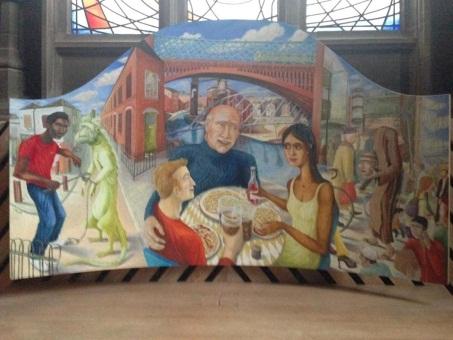 Aţi primit o pictură modernă care reinterpretează un motiv mai vechi și care poate fi vazută în incinta uneia din cele mai populare atracţii din Manchester. Scrieţi numele celor trei personaje centrale.Răspuns: Maria, Iosif şi IsusComentariu: Este o reinterpretare a motivelor biblice.Autor: Rita Vasilașcu48. Călătorul în spațiu a utilizat un clopot de sticlă pentru a proteja obiectul de frig. Fata din castel primise obiectul într-un clopot de sticlă. Numiți obiectul.Răspuns: TrandafirulComentariu: Cele două povești sunt Micul Prinț și respectiv Frumoasa și Bestia. Atît Micul Prinț, cît și Belle aveau o roză sub un clopot de sticlă.Autor: Zlatovcena Olga (Doua Puncte)49. La prima încercare a autorului încercării de a găsi imagini ale unui simbol care, conform istoricului Martin Gilbert, este reprezentativ pentru cuceririle imperiale britanice, autorul întrebării a dat peste pagini întregi de imagini cu femei pe jumătate dezgolite. Ce cuvânt a scris în căutarea de imagini autorul întrebării?Răspuns: MaximComentariu: Autorul întrebării căuta fotografii cu mitraliera Maxim, dar a dat peste paginile revistei MaximAutor: Marcel Spatari50. La o conferință ținută în anul 2010 la New Delhi s-a pus scopul ca numărul lor să fie dublat până în 2022. Numiți-i.Răspuns: TigriiComentariu: În calendarul chinezesc anii 2010 și 2022 sunt cunoscuți ca anii tigrului. În India numărul tigrilor este destul de scăzut și autoritățilecaută să crească numărul acestora.Sursa: http://www.britannica.com/story/worldwide-tiger-population-on-the-riseAutor: Andrei Galușca (O)Întrebări de schimb/rezervă? 1. În timpul regelui Ptolemeu I orașul Alexandria devenise cel mai mare atelier de cărți. La ordinul lui Ptolemeu a fost adoptată o lege conform  căreia toate vasele care intrau în portul din Alexandria erau verificate, iar toate cărțile găsite erau confiscate.Dar ce primeau stăpînii cărților în schimb?R. o copie a cărții.A. Andrei Iasinschi2. Sindromul X apare la persoane cu tulburări de personalitate și este caracterizat prin necesitatea de a simula și a exagera o maladie cu scopul de a beneficia de îngrijiri medicale pentru afecțiunea sa imaginară. Termenul a fost propus de britanicul Richard Asher și și-a primit denumirea după un personaj literar arhicunoscut. Primele istorii despre el au fost publicate la Londra în 1785 de Rudolph Erich Raspe.Ce cuvînt am înlocuit prin X? R. MunchausenA. Andrei Iasinschi3. UNESCO l-a numit medicamentul anului 1990, iar spaniolii consideră că el poate fi utilizat oriunde, în afară de turtă și înghețată. Numiți-l.Răspuns: UsturoiulAutor: Vera Țurcanu-Spatari4. La fel cum vânzătorii de ciocolate adoră luna februarie, floriștii adoră luna mai. Însă, analizând vânzările de muguri pe 2015 în Colorado, a fost stabilit că trei din cele zece cele mai lucrative zile din an au ajuns a fi această dată și weekendul ce-l urma. Numiți data și luna.Răspuns:	20 aprilie sau 4/20Comentariu:	420 este cunoscut ca termen din argoul comunităților care consumă Cannabis, iar potrivit BDS Analytics, o companie care se specializează în colectarea de la dispensarele de vânzare în industria marijuanei, 20 aprilie este una dintre cele mai lucrative zile ale anului din punct de vedere al vânzărilor.Sursă:		http://www.urbandictionary.com/define.php?term=420&defid=1742193Autor:		Ilona Spesivțev